Reading Outline for Plotnik’s Introduction to Psychology, 4th EditionModule 19 “Freudian & Humanistic Theories”Introduction   Personality –   Theory of personality –A. Freud’s Psychodynamic Theory    -Conscious versus Unconscious Forces   Conscious thoughts      -   Unconscious forces      -   Unconscious motivation       -       -Techniques to Discover the Unconscious    Free Association       -       -   Dream Interpretation       -       -    Freudian Slips       -B. Divisions of the Mind     -     -     Iceberg Analogy: Conscious and Unconscious LevelsId: Pleasure Seeker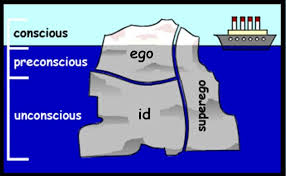 ---Pleasure principle--Ego: Negotiator-----Reality principle	-	3. Superego: Regulator	     -	     -	     -	     Anxiety		-		-	     Defense Mechanisms		-		-		Rationalization –		Denial –		Repression –		Projection –		Reaction formation –		Displacement –		Sublimation –		Two Things to Remember…		1)		2)C. Developmental Stages	Development and FixationPsychosexual stages –		-		-		Fixation-		-	Freud’s Five Psychosexual Stages		1. Oral Stage			Period:			Potential conflict:			-		2. Anal Stage			Period:			Potential conflict:			-		3. Phallic Stage			Period:			Potential conflict:			-				Boys.				Girls.				-		4. Latency Stage			Period:			Potential conflict:			-		5. Genital Stage			Period:			Potential conflict:			-D. Freud’s Followers & Critics	Carl Jung		-		-		-		-	Alfred Adler		-		-		-		-	Karen Horney		-		-		-		-	Neo-Freudians		-		-	Freudian Theory Today	1. How Valid is Freud’s Theory?	2. Are the First Five Years the Most Important?	3. Can Freud’s Concepts Be Tested?	4. Is There Evidence for Unconscious Forces?	5. What Was the Impact of Freud’s Theory?E. Humanistic Theories	Three Hallmarks of Humanistic Theory	1. Phenomenological perspective		-	2. Holistic view		-	3. Self-actualization		-		-	Abraham Maslow and Self-Actualization		-		-		Maslow’s Hierarchy of Needs –			-			Deficiency needs –			Growth needs –		Self-Actualization –		Characteristics of Self-Actualized Individuals			-			-			-			-			-	Carl Rogers: Self Theory		-		-		Self (or self-actualization) theory –		Roger’s self-actualizing tendency –			-		Self or self-concept –			-			-		Real Self versus Ideal Self		Real self –		Ideal self –		-		-		Positive Regard		-		-		Conditional and Unconditional Positive Regard		-		-		Importance of Self-Actualization		-		-	Humanistic Theory in Practice		-		-	Popularity, Impact, and Evaluation of Humanistic Theories		Popularity and Impact –		Evaluation –F. Cultural Diversity: Achievement	-	1. Method.	2. Results.	3. Discussion.G. Research Focus: Causes of Shyness	Research Question: What Causes Shyness?		-		-	Psychodynamic Approach	-	-	-	Social Learning Theory	-	-	-H. Application Assessment – Projective Tests	Psychological assessment –	Ability tests –	Personality tests –	Projective tests –	Examples of Projective Tests	What do you see in the inkblot?		Rorschach inkblot test –		-	What’s happening in this picture?		Thematic Apperception Test –		-		-	Two Characteristics of a Good Test		Validity –		-		Reliability –		-	Usefulness of Projective Tests		Advantages 		-		-		Disadvantages		-		-